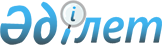 Об утверждении тарифа на сбор, вывоз, переработку и захоронение твердых бытовых отходов по городу Уральск
					
			Утративший силу
			
			
		
					Решение Уральского городского маслихата Западно-Казахстанской области от 29 января 2020 года № 40-9. Зарегистрировано Департаментом юстиции Западно-Казахстанской области 31 января 2020 года № 6009. Утратило силу решением Уральского городского маслихата Западно-Казахстанской области от 16 сентября 2021 года № 8-10
      Сноска. Утратило силу решением Уральского городского маслихата Западно-Казахстанской области от 16.09.2021 № 8-10 (вводится в действие по истечении десяти календарных дней после дня его первого официального опубликования).
      В соответствии со статьей 19-1 Экологического кодекса Республики Казахстан от 9 января 2007 года, Законом Республики Казахстан от 23 января 2001 года "О местном государственном управлении и самоуправлении в Республике Казахстан", Уральский городской маслихат РЕШИЛ:
      1. Утвердить тарифы на сбор, вывоз, переработку и захоронение твердых бытовых отходов по городу Уральск согласно приложению к настоящему решению.
      2. Признать утратившими силу решения Уральского городского маслихата от 15 июня 2018 года №23-4 "Об утверждении тарифов на сбор, вывоз и захоронение твердых бытовых отходов по городу Уральск" (зарегистрированное в Реестре государственной регистрации нормативных правовых актов №5273, опубликованное 12 июля 2018 года в Эталонном контрольном банке нормативных правовых актов Республики Казахстан), от 24 декабря 2018 года №27-10 "О внесении изменения в решение Уральского городского маслихата от 15 июня 2018 года №23-4 "Об утверждении тарифов на сбор, вывоз и захоронение твердых бытовых отходов по городу Уральск" (зарегистрированное в Реестре государственной регистрации нормативных правовых актов №5487, опубликованное 10 января 2019 года в Эталонном контрольном банке нормативных правовых актов Республики Казахстан).
      3. Руководителю аппарата Уральского городского маслихата (С.Давлетов) обеспечить государственную регистрацию данного решения в органах юстиции.
      4. Настоящее решение вводится в действие по истечении десяти календарных дней после дня его первого официального опубликования. Тарифы на сбор, вывоз, переработку и захоронение твердых бытовых отходов по городу Уральск
      Расшифровка аббревиатур:
      м3– кубический метр;
      НДС – налог на добавленную стоимость.
					© 2012. РГП на ПХВ «Институт законодательства и правовой информации Республики Казахстан» Министерства юстиции Республики Казахстан
				
      Председатель сессии

В. Крылов

      Секретарь Уральского городского маслихата

А. Аубекеров
Приложение
к решению Уральского
городского маслихата
от 29 января 2020 года №40-9
№
Наименование
Расчетная единица
Цена, тенге (без НДС) в месяц
1.
Тариф на сбор, вывоз, переработку и захоронение твердых бытовых отходов для жителей благоустроенных домовладений
1 житель
255,55
2.
Тариф на сбор, вывоз, переработку и захоронение твердых бытовых отходов для жителей неблагоустроенных домовладений
1 житель
260,36
3.
Тариф на сбор, вывоз, переработку и захоронение твердых бытовых отходов для субъектов частного предпринимательства и юридических лиц
1 м3
1152,87
3.1.
Сбор, вывоз твердых бытовых отходов
752,87
3.2.
Переработка твердых бытовых отходов
170
3.3
Захоронение твердых бытовых отходов
230